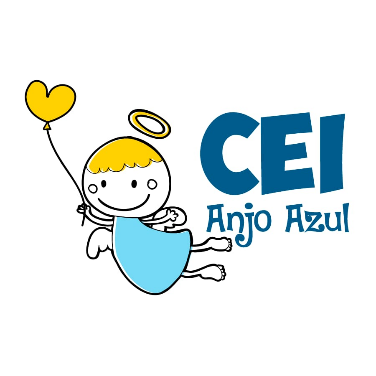 CENTRO DE EDUCAÇÃO INFANTIL ANJO AZULRua 31 de Março/nº 1508Lacerdópolis – SCCEP: 89660 000 Fone: (49) 3552 0279Coordenadora; Marizane Dall’OrsolettaE mail: ceianjoazullacerdopolis@gmail.comBlog: www.ceianjoazul.blogspot.comProfessoras: Andressa e FernandaProf. Auxiliar: Ana Cristina Carga horária: 15 horas semanais (plataforma/grupo WhatsApp)PRÉ II FIQUEM EM CASA...APROVEITEM SEU TEMPO, ESTUDEM E BRINQUEMSUGESTÕES DE EXPERIÊNCIAS DE APRENDIZAGEMOBS: Os pais que quiserem, podem postar em suas redes sociais as crianças realizando as atividades/experiências. São experiências de aprendizagens que poderão ser repetidas durante o período. Aproveite cada momento com seus filhos. “Família e escola: uma parceria de sucesso!”Literatura: Um amor de família (Ziraldo). Link:https://pt.slideshare.net/emefmadalena/um-amor-de-famliaConstruir a árvore genealógica da criança com fotos. Depois em fichas, escrever o nome dos familiares e anexar embaixo das fotos.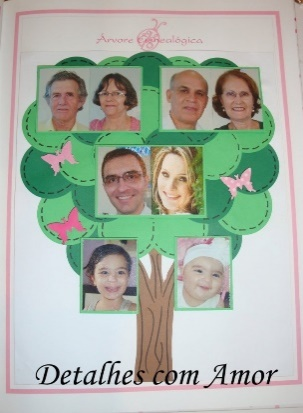 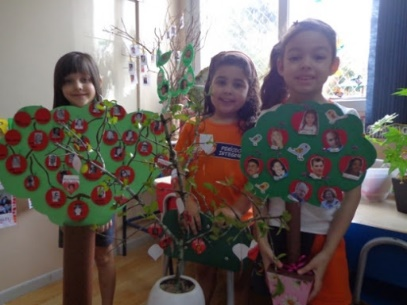 Vestir-se, enfeitar-se, fantasiar-se brincando de ser o outro (mãe, pai, irmão, avó, avô...) utilizando sapatos, roupas, acessórios, chapéus, maquiagens, fantasias, etc...Fazer uma receita em família (bolo, bolachas, grustolis...), depois saborear fazendo um lindo piquenique.Contar uma história em família (Sugestões: A Branca de Neve e os sete anões, A Bela Adormecida, Cinderela, Peter Pan, Os três porquinhos, João e o pé de feijão...)Com recortes de revistas, livros, jornais fazer uma colagem maluca.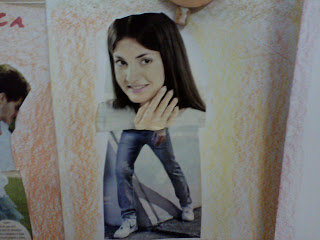 Projeção com rolinho de papel higiênico: SOMBRAS. 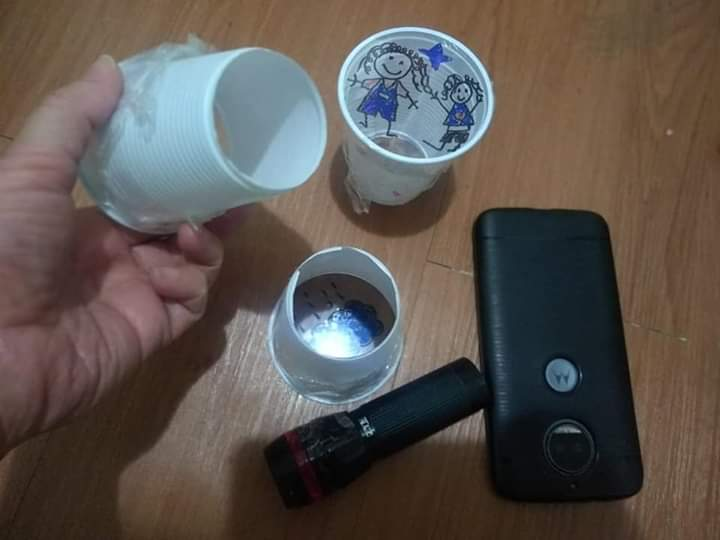 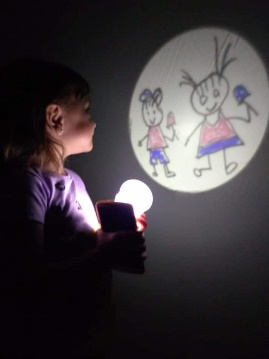 Jogos em família (Sugestão: Jogo da velha).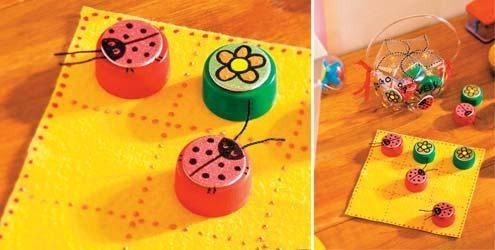 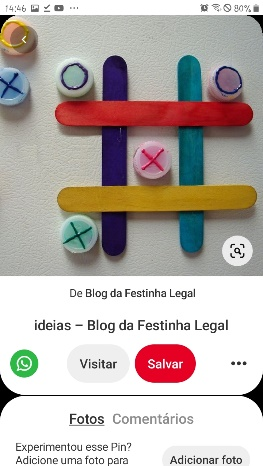 Montar a palavra FAMÍLIA com recorte e colagem. Contar as letras, vogais e consoantes. Explorar a letra inicial, quais outras palavras começam com a letra F.Que tal um momento relaxante com a família?  Pipoca e um filme legal? Aproveitem este momento e tirem uma linda foto da família e enviem para nós!